«Какую профессию выбрать? В какой вуз поступить?» Встреча со специалистами  ГУФСИН России	В объединении «Начни своё дело» началась профориентационная  работа с выпускниками. Цель: помочь ребятам с выбором профессионального учебного заведения. 	Первыми по заявкам  старшеклассников 16.09.2016 пришли специалисты  из ГУФСИН России по Свердловской области: Сибирко Е.С. – начальник отдела кадров и Оплетина Н.Д. – сотрудник учебного центра. Ребятам рассказали о службе в уголовно-исполнительной системе России, льготах и правах, которыми пользуются её сотрудники.  Будущие выпускники узнали,  какие льготы есть у курсантов высших учебных заведений ФСИН, о порядке и условиях поступления в ведомственные ВУЗы. Молодым людям, желающие связать свою дальнейшую жизнь с уголовно-исполнительной системой, предложили воспользоваться целевыми направлениями для поступления.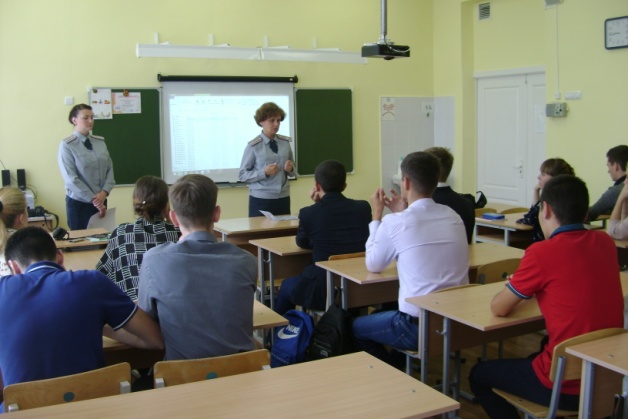 